 AURIS ODYOLOJİ MERKEZİ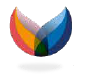 16 yaşına kadar olan çocuklar için Odyoloji Merkezi başvuru formuAanmeldformulier Audiologisch Centrum voor kinderen t/m 16 jaarSizi buraya çocuk doktorunuz, ev doktoru/aile hekimi, kulak, burun, boğaz (KBB) doktorunuz veya başka bir yer mi sevk etti? Yoksa muayene olmak için Odyoloji Merkezine danışmanızı size bir logopedist veya okul mu tavsiye etti? Bu ikisinden birine cevabınız evet ise bu formla başvuru yapabilirsiniz. Dikkat: Başvuru için her zaman bir doktordan sevk raporu getirmeniz gerekmektedir.Heeft u een verwijzing gekregen van uw jeugdarts, huisarts, KNO-arts of een andere verwijzer? Of bent u geadviseerd door bijvoorbeeld een logopedist of school om onderzoek op het Audiologisch Centrum aan te vragen? Dan kunt u zich met dit formulier aanmelden. Let op: een verwijzing van een arts is altijd nodig voor aanmelding.Başvuru formunuz İngilizce mi, Lehçe mi, Türkçe mi yoksa Arapça mı olmalı? İnternet sayfamıza bakın.Het aanmeldformulier in het Engels, Pools, Turks of Arabisch? Kijk op onze website.Çocuğun yasal velayeti kimdedir:Wie heeft het wettelijk gezag:Diğer ebeveynin iletişim bilgileri (telefon numarası, adres ve e-posta adresi):Contactgegevens andere ouder (telefoonnummer, adres en e-mail):Çocuğunuzun kimlik kartı sizde mi:	 evet	 hayırBent u in het bezit van een identiteitsbewijs voor uw kind:	ja	neeDikkat: Odyoloji Merkezindeki randevularınız için çocuğunuzun kimlik kartını yanınızda bulundurmak zorundasınız. Kimlik kartı olmadan hiçbir muayene yapılamaz, çünkü bu durumda sağlık sigortanızdan muayene giderlerini karşılamalarını talep edemeyiz!Let op: u bent verplicht een identiteitsbewijs van uw kind mee te nemen naar de afspraken op het Audiologisch Centrum. Zonder identiteitsbewijs kan geen onderzoek plaatsvinden, omdat wij de onderzoeken dan niet kunnen declareren bij de zorgverzekering!Endişeniz olan konu:Heeft u zorgen over:Çocuğunuzla ilgisi olan diğer uzmanlar:Andere professionals die betrokken zijn bij uw kind:Gerekirse kısa açıklama:Eventuele korte toelichting:Bilgi talep etmek ve vermek için izin beyanıToestemmingsverklaring voor het opvragen en verstrekken van informatieÇocuğunuza muayenenin en iyi şekilde yapılabilmesi veya çocuğunuza en iyi tedavinin sunulabilmesi için çocuğunuzla ilgilenen diğer sağlık uzmanları ve/veya ilgililerle istişare edebilmemiz ve onlarla bilgi alışverişinde bulunabilmemiz önem arz etmektedir. Bu kişiler örneğin kulak burun boğaz doktoru, ev doktoru/aile hekimi veya logopedist olabilir. Bu kişilerle yalnızca kesinlikle gerekli bulduğumuz verileri paylaşırız. Bu bilgi paylaşımı sadece sizin izniniz olursa yapılabilecektir. Bu izni, aşağıda "evet" kutucuğunu işaretleyerek ve formu imzalayarak verebilirsiniz. Araştırmacıya bildirmek suretiyle izninizi her zaman geri çekebilirsiniz.Om zo goed mogelijk onderzoek te kunnen doen of behandeling te kunnen bieden, is het belangrijk dat we met andere zorgprofessionals en/of betrokkenen kunnen overleggen en informatie kunnen uitwisselen. Denk hierbij aan de KNO-arts, huisarts of logopedist. We wisselen alleen strikt noodzakelijke gegevens uit. Deze uitwisseling mag alleen plaatsvinden met uw toestemming. Dit geeft u door ‘ja’ aan te vinken en het formulier te ondertekenen. U kunt uw toestemming altijd weer intrekken door dit te melden bij de onderzoeker.Aşağıda imzası bulunanlar, bu izni Stichting Zorg Koninklijke Auris Groep’a aşağıda belirtilen durum için verdiklerini beyan ederler:Ondergetekende geeft aan de Stichting Zorg Koninklijke Auris Groep toestemming voor:Çocuğunuzun kişisel verilerinin çocuğunuza halen sağlık hizmeti veren, sağlık hizmeti vermiş olan ve/veya bulgu ve test sonuçlarını ellerinde bulunduran (doktorlar, tanı merkezleri, muayene edenler, dış hizmetler gibi) kişiler ve kuruluşlarla paylaşılması.Het uitwisselen van persoonsgegevens van uw kind met personen en instellingen die uw kind zorg verlenen, zorg hebben verleend en/of beschikken over diagnoses en testresultaten (zoals artsen, diagnostische centra, behandelaars, externe diensten).Odyoloji Merkezindeki muayeneler sırasında çocuğunuzun verilerinin çocuğunuzla beraber gelen kişilerle (ör. üvey baba veya büyük baba) paylaşılması. Burada yasal veli olmadan randevuya gelen kişiler söz konusudur.Het uitwisselen van gegevens van uw kind met de begeleider (bijv. stiefouder of grootouder) tijdens het onderzoek op het Audiologisch Centrum. Dit is van toepassing wanneer u niet zelf als wettelijk gezaghebber bij de afspraak aanwezig bent. evet	 hayırja	neeAraştırma için izin beyanıToestemmingsverklaring voor onderzoekÇocuğunuz Odyoloji Merkezinde farklı muayenelerden geçebilir ve / veya kendisine farklı tedaviler verilebilir. Odyometri ve logopedi araştırmalarının yanı sıra kabul görüşmesine ve/veya araştırmaya bir psikolog veya ortopedagog da katılabilir. Bir psikologun veya ortopedagogun katılmasının gerekli olması halinde açık izninize ihtiyaç duyarız. Mental durum muayenesi yalnızca sizinle görüşüldükten sonra yapılır.Uw kind kan verschillende onderzoeken en/of behandeling krijgen op het Audiologisch Centrum. Naast audiometrisch en logopedisch onderzoek, kan ook een psycholoog of orthopedagoog betrokken zijn bij het intakegesprek en/of het onderzoek. Indien er een psycholoog of orthopedagoog betrokken is, hebben wij uw uitdrukkelijke toestemming nodig. Psychologisch onderzoek wordt pas uitgevoerd nadat het met u is besproken.Aşağıda imzası bulunanlar, kabul görüşmesine ve/veya araştırmaya (gerektiğinde) bir psikologun veya ortopedagogun dahil edilmeleri için Stichting Zorg Koninklijke Auris Groep’a izin verdiklerini beyan ederler.Ondergetekenden geven aan Stichting Zorg Koninklijke Auris Groep toestemming om (indien nodig) een psycholoog of orthopedagoog te betrekken bij het intakegesprek en/of onderzoek. evet	 hayırja	neeTarih ve yer imza:	,Datum en plaats ondertekening:	,Formu dijital olarak dolduruyorsanız imzanızın bir fotoğrafını da ekleyebilirsiniz.Als u het formulier digitaal invult, kunt u een foto van uw handtekening invoegen.Formun çıktısını aldınız mı? O halde formun çıktısını tarayıp bize e-posta ile gönderebilirsiniz.Heeft u het formulier uitgeprint? Dan kunt u het formulier inscannen en naar ons mailen.İlk adlarınızın baş harfleri ve kullanılan asıl ilk adınız:Soyadı:Voorletters en roepnaam:Achternaam:Doğum tarihi:BSN:Geboortedatum:BSN:Adres ve numara:Posta kodu ve şehir adıAdres en huisnummer:Postcode en plaatsCep telefonu numarası (birinci irtibat kişisi):E-posta adresi:GSM nummer (eerste contactpersoon):Emailadres:Ev doktorunun/aile hekiminin soyadı:Ev doktorunun/aile hekiminin adresi:Naam huisarts:Adres huisarts:işitme, cevabınız evet ise:işitme, cevabınız evet ise:işitme, cevabınız evet ise:işitme, cevabınız evet ise:işitme, cevabınız evet ise:işitme, cevabınız evet ise:işitme, cevabınız evet ise:işitme, cevabınız evet ise:het gehoor, indien ja:het gehoor, indien ja:het gehoor, indien ja:het gehoor, indien ja:het gehoor, indien ja:het gehoor, indien ja:het gehoor, indien ja:het gehoor, indien ja:Hiç önceden işitme kaybı teşhisi kondu mu?Hiç önceden işitme kaybı teşhisi kondu mu?Hiç önceden işitme kaybı teşhisi kondu mu? evet hayırIs er eerder gehoorverlies vastgesteld?Is er eerder gehoorverlies vastgesteld?Is er eerder gehoorverlies vastgesteld?janeeÇocuğunuz işitme cihazı kullanıyor mu?Çocuğunuz işitme cihazı kullanıyor mu?Çocuğunuz işitme cihazı kullanıyor mu? evet hayırDraagt uw kind hoortoestellen?Draagt uw kind hoortoestellen?Draagt uw kind hoortoestellen?janeeİşitme cihazları kaç yıldır kullanılıyor?İşitme cihazları kaç yıldır kullanılıyor?İşitme cihazları kaç yıldır kullanılıyor? test aşamasında test aşamasında 5 yıldan daha az 5 yıldan daha az 5 yıldan daha fazlaHoe oud zijn de hoortoestellen?Hoe oud zijn de hoortoestellen?Hoe oud zijn de hoortoestellen?op proefop proef< 5 jaar< 5 jaar> 5 jaarİşitme kaybı teşhisi ne zaman ve nerede koyuldu?İşitme kaybı teşhisi ne zaman ve nerede koyuldu?İşitme kaybı teşhisi ne zaman ve nerede koyuldu?İşitme kaybı teşhisi ne zaman ve nerede koyuldu?İşitme kaybı teşhisi ne zaman ve nerede koyuldu?,,,Wanneer is het gehoorverlies vastgesteld en waar?Wanneer is het gehoorverlies vastgesteld en waar?Wanneer is het gehoorverlies vastgesteld en waar?Wanneer is het gehoorverlies vastgesteld en waar?Wanneer is het gehoorverlies vastgesteld en waar?,,,dil ve konuşma gelişimi, cevabınız evet ise:dil ve konuşma gelişimi, cevabınız evet ise:dil ve konuşma gelişimi, cevabınız evet ise:de taal-spraakontwikkeling, indien ja:de taal-spraakontwikkeling, indien ja:de taal-spraakontwikkeling, indien ja:Çocuğunuzla Hollandaca mı konuşuyorsunuz?Çocuğunuzla Hollandaca mı konuşuyorsunuz?Çocuğunuzla Hollandaca mı konuşuyorsunuz? evet hayır, şu dili konuşuyorum: hayır, şu dili konuşuyorum: hayır, şu dili konuşuyorum:Spreekt u Nederlands met uw kind?Spreekt u Nederlands met uw kind?Spreekt u Nederlands met uw kind?janee, namelijk:nee, namelijk:nee, namelijk:Hollandaca anlıyor musunuz?Hollandaca anlıyor musunuz?Hollandaca anlıyor musunuz? evet hayır hayır hayırBegrijpt u Nederlands?Begrijpt u Nederlands?Begrijpt u Nederlands?janeeneeneeÇocuğunuz logopedi terapisi alıyor mu (ya da geçmişte aldı mı)?Çocuğunuz logopedi terapisi alıyor mu (ya da geçmişte aldı mı)?Çocuğunuz logopedi terapisi alıyor mu (ya da geçmişte aldı mı)? evet hayır hayır hayırHeeft uw kind logopedie (gehad)?Heeft uw kind logopedie (gehad)?Heeft uw kind logopedie (gehad)?janeeneeneeTerapi dönemi:bitiş tarihi:Behandelperiode:totLogopedistin soyadı:Logopedistin soyadı:Logopedistin soyadı:Logopedistin soyadı:Logopedistin soyadı:Logopedistin soyadı:Naam logopedist:Naam logopedist:Naam logopedist:Naam logopedist:Naam logopedist:Naam logopedist:Logopedistin e-posta adresi:Logopedistin e-posta adresi:Logopedistin e-posta adresi:Logopedistin e-posta adresi:Logopedistin e-posta adresi:Logopedistin e-posta adresi:Emailadres logopedist:Emailadres logopedist:Emailadres logopedist:Emailadres logopedist:Emailadres logopedist:Emailadres logopedist:Lopgopedistin telefon numarası:Lopgopedistin telefon numarası:Lopgopedistin telefon numarası:Lopgopedistin telefon numarası:Lopgopedistin telefon numarası:Lopgopedistin telefon numarası:Telefoonnummer logopedist:Telefoonnummer logopedist:Telefoonnummer logopedist:Telefoonnummer logopedist:Telefoonnummer logopedist:Telefoonnummer logopedist:diğer gelişim alanları, cevabınız evet ise:diğer gelişim alanları, cevabınız evet ise:diğer gelişim alanları, cevabınız evet ise: öğrenme davranış davranış kontak motorikandere ontwikkelingsgebieden, indien ja:andere ontwikkelingsgebieden, indien ja:andere ontwikkelingsgebieden, indien ja:lerengedraggedragcontactmotoriekbir endişe yokbir endişe yokbir endişe yokgeen zorgengeen zorgengeen zorgenÇocuğunuzda bir sendrom ya da genetik bir anormali söz konusu mu?Çocuğunuzda bir sendrom ya da genetik bir anormali söz konusu mu? hayır evet, şöyle ki: evet, şöyle ki:Is er bij uw kind sprake van een syndroom of genetische afwijking?Is er bij uw kind sprake van een syndroom of genetische afwijking?neeja, namelijk:ja, namelijk:Başkalarının, çocuğunuzun gelişimi ile ilgili endişeleri var mı?Başkalarının, çocuğunuzun gelişimi ile ilgili endişeleri var mı?Hebben anderen zorgen over de ontwikkeling van uw kind?Hebben anderen zorgen over de ontwikkeling van uw kind?çocuk yuvasının/2-4 yaş arası oyun yuvasının/okulun şu konu(lar)da endişesi var: öğrenme davranışkinderdagverblijf/ peuterspeelzaal/ school heeft zorgen over:lerengedrag kontak motorikcontactmotoriek dil ve konuşma gelişimi dil ve konuşma gelişimitaal-spraakontwikkelingtaal-spraakontwikkelinglogopedistin şu konu(lar)da endişesi var: öğrenme davranışlogopedist heeft zorgen over:lerengedrag kontak motorikcontactmotoriek dil ve konuşma gelişimi dil ve konuşma gelişimitaal-spraakontwikkelingtaal-spraakontwikkelingbaşkalarının şu konularda endişeleri var: öğrenme davranışanderen die zorgen hebben, namelijk:lerengedrag kontak motorikcontactmotoriek dil ve konuşma gelişimi dil ve konuşma gelişimitaal-spraakontwikkelingtaal-spraakontwikkeling kulak burun boğaz doktoru KNO-arts nörolog neuroloog çocuk psikiyatristi/GGZ kurumu kinderpsychiater/ GGZ-instelling fizyoterapist fysiotherapeut diğer ilgili kişiler: overige betrokkenen: çocuk doktoru kinderarts semt ekibi (wijkteam)/erken yardım wijkteam/ integrale vroeghulp çocuk psikologu/ortopedagog kinderpsycholoog/ orthopedagoog okul/çocuk yuvası/2-4 yaş arası oyun yuvası school/ kinderopvang/ peuterspeelzaal hayır geçerli değil evet, ev doktoru/aile hekimi:(ismi girin)neen.v.t.ja, huisarts:(naam invullen) hayır geçerli değil evet, logopedist:(ismi girin)neen.v.t.ja, logopedist:(naam invullen) hayır geçerli değil evet, okul/çocuk yuvası/2-4 yaş arası oyun yuvası:(ismi girin)neen.v.t.ja, school/ kinderopvang/ peuterspeelzaal:(naam invullen) hayır geçerli değil evet, çocuk doktoru:(ismi girin)neen.v.t.ja, jeugdarts:(naam invullen) hayır geçerli değil evet, Auris başvuru noktası:(ismi girin)neen.v.t.ja, Auris Aanmeldpunt:(naam invullen)(Auris Eğitim’den örneğin eğitim desteği veya direkt evinizde, iş yerinizde ya da okulunuzda yardım hizmeti için)(Auris Eğitim’den örneğin eğitim desteği veya direkt evinizde, iş yerinizde ya da okulunuzda yardım hizmeti için)(Auris Eğitim’den örneğin eğitim desteği veya direkt evinizde, iş yerinizde ya da okulunuzda yardım hizmeti için)(Auris Eğitim’den örneğin eğitim desteği veya direkt evinizde, iş yerinizde ya da okulunuzda yardım hizmeti için)(voor eventuele onderwijsondersteuning of met een ambulante dienstverlening vanuit Auris Onderwijs)(voor eventuele onderwijsondersteuning of met een ambulante dienstverlening vanuit Auris Onderwijs)(voor eventuele onderwijsondersteuning of met een ambulante dienstverlening vanuit Auris Onderwijs)(voor eventuele onderwijsondersteuning of met een ambulante dienstverlening vanuit Auris Onderwijs) hayır geçerli değil evet, şöyle ki:(ismi girin)neen.v.t.ja, namelijk:(naam invullen)Çocuğun adı:Naam kind:1. yasal velayet sahibi:Handtekening wettelijk gezaghebber 1:Çocuğun doğum tarihi:Geboortedatum kind:2. yasal velayet sahibinin imzası:Handtekening wettelijke gezaghebber 2:Çocuğun imzası:Handtekening kind:(12 yaşın üzerindeyse)(indien 12 jaar of ouder)